Publicado en Donostia - San Sebastián el 12/11/2018 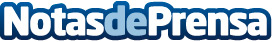 Un sevillano iniciará un recorrido en bici desde Eibar hasta Sevilla para visibilizar la diabetes'Con diabetes se puede'. El deportista sevillano, José Antonio Fernández, más conocido como 'Nene' en el mundo de la diabetes y el deporte, comenzará un reto de más de 1.000 kilómetros de distancia con su bicicleta este domingo, para visibilizar que con diabetes se puede y ayudar a una ONG de niños con diabetes para que puedan tener su campamento de veranoDatos de contacto:Policlínica Gipuzkoa Comunicación943223750Nota de prensa publicada en: https://www.notasdeprensa.es/un-sevillano-iniciara-un-recorrido-en-bici Categorias: Medicina Sociedad Andalucia País Vasco Ciclismo http://www.notasdeprensa.es